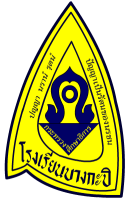 แผนการจัดการเรียนรู้ที่ 1รหัส  ค21103                               วิชา คณิตศาสตร์ 1	            กลุ่มสาระการเรียนรู้คณิตศาสตร์หน่วยการเรียนรู้ที่ 1                        เรื่อง  ระบบจำนวนเต็ม			จำนวน      20    ชั่วโมง แผนการจัดการเรียนรู้ที่ 1                 เรื่อง  สมบัติของจำนวนเต็ม		   เวลาเรียน   2   ชั่วโมง ชั้นมัธยมศึกษาปีที่  1				ภาคเรียนที่ 2		                  ปีการศึกษา  2564------------------------------------------------------------------------------------------------------------------------------มาตรฐานการเรียนรู้/ตัวชี้วัด(ผลการการเรียนรู้/วิชาเพิ่มเติม)มาตรฐาน……………………………………………………………………………………………………………………………..ตัวชี้วัด/ผลการเรียน……………………………………………………………………………………………………………..จุดประสงค์การเรียนรู้………………………………………………………………………………………………………………..………………………………………………………………………………………………………………..…………………………………………………………………………………สาระสำคัญ/ความคิดรวบยอด………………………………………………………………………………………………………………..………………………………………………………………………………………………………………..…………………………………………………………………………………สาระการเรียนรู้	ความรู้ ( Knowledge : K).............................................................................................................................................................................................................................................................................................................................................	ทักษะ/กระบวนการ  (Process : P)..............................................................................................................................................................................................................................................................................................................................................             คุณลักษณะอันพึงประสงค์ (A)  ..............................................................................................................................................................................................................................................................................................................................................สมรรถนะสำคัญของผู้เรียน ..............................................................................................................................................................................................................................................................................................................................................ชิ้นงาน/ภาระงาน………………………………………………………………………………………………………………..….……………………………………………………………………………………………………………..……………………………………………………….………………………………………การวัดและการประเมิน(เฉพาะที่เกิดในแผนการจัดการเรียนรู้นี้  ส่วนที่ไม่มีให้เอาออก)1.  วิธีการวัดและประเมินผล1.1  ตรวจใบงานที่1.1  เรื่อง การเขียนเศษส่วนในรูปทศนิยมและทศนิยมซ้ำในรูปเศษส่วน	2.  เครื่องมือ2.1  ใบงานที่ 1.1  เรื่อง การเขียนเศษส่วนในรูปทศนิยมและทศนิยมซ้ำในรูปเศษส่วน 	3.  การประเมินผลตัวชี้วัด		3.1  การประเมินใบงานที่ 1.1  ให้ผู้สอนพิจารณาจากเกณฑ์การประเมินผลตามสภาพจริง (Rubrics)  เรื่อง  เรื่อง การเขียนเศษส่วนในรูปทศนิยมและทศนิยมซ้ำในรูปเศษส่วนเกณฑ์การประเมินเกณฑ์การให้คะแนนตัดสินระดับคุณภาพชิ้นงาน/ภาระงานระดับ   4	หมายถึง		ดีเยี่ยม		=	9 - 10	คะแนนระดับ   3	หมายถึง		ดี		=	7 - 8 	คะแนนระดับ   2	หมายถึง		พอใช้		=	5 – 6	คะแนนระดับ   1	หมายถึง		ปรับปรุง		=	1 - 4	คะแนน	กิจกรรมการเรียนรู้    (เขียนละเอียดและชัดเจนกว่าในหน่วยการเรียนรู้)การจัดกิจกรรมการเรียนรู้ที่ 1  วิธีสอน (จำนวนขั้นที่สอนแล้วแต่ว่าเป็นวิธีการสอนแบบใดและโปรดระบุว่าใช้วิธีการสอนแบบใด)(เช่น แบบสาธิต)ขั้นที่ 1   .....................................................................................................................................................................................................................................................	1. ........................................................................................................................................................................................................................................................................	2. .......................................................................................................................................................................................................................................................................ขั้นที่ 2..........................................................................................................................................................................................................................................................	1. ........................................................................................................................................................................................................................................................................	2. .......................................................................................................................................................................................................................................................................ขั้นที่ 3..........................................................................................................................................................................................................................................................	1. ........................................................................................................................................................................................................................................................................	2. .......................................................................................................................................................................................................................................................................ขั้นที่ 4..........................................................................................................................................................................................................................................................	1. ........................................................................................................................................................................................................................................................................	2. .......................................................................................................................................................................................................................................................................ขั้นที่ 5..........................................................................................................................................................................................................................................................	1. ........................................................................................................................................................................................................................................................................	2. .......................................................................................................................................................................................................................................................................หรือใช้วิธีที่  2การจัดกิจกรรมการเรียนรู้ที่  2   (ถ้าแผนการจัดการเรียนรู้ มีหลาย กิจกรรม /ชั่วโมง ก็ให้เพิ่มกิจกรรม )	ขั้นนำ………………………………………………………………………………………………………………..………………………………………………………………………………………………………………..………………………………………………………………………………………………ขั้นสอน………………………………………………………………………………………………………………..………………………………………………………………………………………………………………..……………………………………………………………..………………………………ขั้นสรุป	………………………………………………………………………………………………………………..………………………………………………………………………………………………………………..……………………………………………………………………………………………….การจัดกิจกรรมการเรียนรู้ที่  3  ถ้าแผนการจัดการเรียนรู้ มีหลาย กิจกรรม /ชั่วโมง ก็ให้เพิ่มกิจกรรม )	ขั้นนำ………………………………………………………………………………………………………………..………………………………………………………………………………………………………………..…………………………………………………………………..…………………………ขั้นสอน………………………………………………………………………………………………………………..………………………………………………………………………………………………………………..…………………………………………………………………..…………………………ขั้นสรุป	………………………………………………………………………………………………………………..………………………………………………………………………………………………………………..…………………………………………………………………..…………………………สื่อ/อุปกรณ์ / แหล่งเรียนรู้ สื่อการเรียนรู้    	1)......................................................................................................................................................................................................................................................................              2)........................................................................................................................................................................................................................................................................ แหล่งเรียนรู้               1)......................................................................................................................................................................................................................................................................              2)........................................................................................................................................................................................................................................................................กิจกรรมเสนอแนะ………………………………………………………………………………………………………………..………………………………………………………………………………………………………………..…………………………………………………………………..…………………………บันทึกผลหลังการสอน        สรุปผลการเรียนการสอน1.  นักเรียนจำนวน........................คน	        ผ่านจุดประสงค์การเรียนรู้...............คน	คิดเป็นร้อยละ.................................	       ไม่ผ่านจุดประสงค์............................คน	คิดเป็นร้อยละ.................................                       ได้แก่		1....................................................................................................................................................		2.  ..................................................................................................................................................	      นักเรียนที่มีความสามารถพิเศษ/นักเรียนพิการได้แก่		1. .................................................................................................................................................		2.  ..................................................................................................................................................	2.  นักเรียนมีความรู้ความเข้าใจ ……………………………………………………………………………………………………………………………………………………………………………………………………………………………………………………………………………………………………………………………………	3.  นักเรียนมีความรู้เกิดทักษะ ……………………………………………………………………………………………………………………………………………………………………………………………………………………………………………………………………………………………………………………………………	4. นักเรียนมีเจตคติ  ค่านิยม12 ประการ  คุณธรรมจริยธรรม ……………………………………………………………………………………………………………………………………………………………………………………………………………………………………………………………………………………………………………………………………ปัญหา/อุปสรรค /แนวทางแก้ไข……………………………………………………………………………………………………………………………………………………………………………………………………………………………………………………………………………………………………………………………………ข้อเสนอแนะ……………………………………………………………………………………………………………………………………………………………………………………………………………………………………………………………………………………………………………………………………							ลงชื่อ.................................................................	(.....................................................)               ตำแหน่ง ครู  วิทยฐานะ..................         วันที่......... เดือน...........................พ.ศ. ...........ความเห็นของหัวหน้าสถานศึกษา / ผู้ที่ได้รับมอบหมาย	ได้ทำการตรวจแผนการจัดการเรียนรู้แล้วมีความคิดเห็นดังนี้1.  เป็นแผนการจัดการเรียนรู้ที่			ดีมากดีพอใช้ควรปรับปรุง2.   การจัดกิจกรรมได้นำเอากระบวนการเรียนรู้		เน้นผู้เรียนเป็นสำคัญมาใช้ในการสอนได้อย่างเหมาะสมยังไม่เน้นผู้เรียนเป็นสำคัญ  ควรปรับปรุงพัฒนาต่อไป3.  เป็นแผนการจัดการเรียนรู้ที่		นำไปใช้ได้จริงควรปรับปรุงก่อนนำไปใช้4.  ข้อเสนอแนะอื่นๆ……………………………………………………………………………………………………………………………………………………………………………………………………………………………………………………………………………………………………………………………………			                                                        ลงชื่อ..................................................................หัวหน้ากลุ่มสาระการเรียนรู้							  (.........................................................................)					                     วันที่............ เดือน.....................................พ.ศ..............ข้อเสนอแนะของรองผู้อำนวยการสถานศึกษา (ตรวจสอบ/นิเทศ/เสนอแนะ/รับรอง)……………………………………………………………………………………………………………………………………………………………………………………………………………………………………………………………………………………………………………………………………						         ลงชื่อ.....................................................................					                                 ( นางสาวศริตยา   ชนะภู )                                                                      รองผู้อำนวยการกลุ่มบริหารวิชาการและงานประกันคุณภาพการศึกษา                                                                                                                                                              วันที่......... เดือน...................................พ.ศ. ...........ข้อเสนอแนะของหัวหน้าสถานศึกษา (ตรวจสอบ/นิเทศ/เสนอแนะ/รับรอง)……………………………………………………………………………………………………………………………………………………………………………………………………………………………………………………………………………………………………………………………………						         ลงชื่อ.....................................................................					                                 ( นายประจักษ์   ประจิมทิศ )                                                                                                        ผู้อำนวยการโรงเรียนบางกะปิ				วันที่......... เดือน....................................พ.ศ. ...........เอกสารแนบท้ายแผนการจัดการเรียนรู้ อาจเป็นดังนี้			1. ใบความรู้			2. ใบงาน			3. แบบประเมินต่างๆที่ใช้คู่มือการเขียนแผนการจัดการเรียนรู้	ประเด็นหลักที่นิยมใช้เขียนแผนการจัดการเรียนรู้โดยทั่วไปประกอบด้วย ๑๕ องค์ประกอบที่สำคัญ และที่มาของข้อมูลที่จะนำมาเขียนแผนการจัดการเรียนรู้สำหรับแต่ละองค์ประกอบ จะนำมาจากการวิเคราะห์ตัวชี้วัดจากใบความรู้ที่ ๓ การวิเคราะห์ตัวชี้วัดมีดังนี้มาตรฐานการเรียนรู้/ตัวชี้วัดโดยคัดลอกมาจากตารางวิเคราะห์ตัวชี้วัดจุดประสงค์การเรียนรู้พิจารณาตัวชี้วัด แล้วเขียนเป็นจุดประสงค์การเรียนรู้อาจจะมีหลายข้อ และให้ครอบคลุมทุกตัวชี้วัดของหน่วยการเรียนรู้สาระสำคัญได้จากข้อความในตารางช่องความรู้หลักของวิชาสาระการเรียนรู้ จำแนกเป็น ๓ ส่วนได้แก่ความรู้(K) ทักษะที่สำคัญ(P) คุณลักษณะอันพึงประสงค์(A) โดยวิเคราะห์จากตัวชี้วัดของหน่วยการเรียนรู้แต่ละตัวชี้วัดแล้วกำหนดหัวข้อความรู้ที่ต้องเรียนรู้ ในส่วน “ความรู้(K)” กำหนด“ทักษะที่สำคัญ(P)” โดยคัดลอกข้อความจากตารางวิเคราะห์ตัวชี้วัด และพิจารณาว่า ในการทำชิ้นงาน/ภาระงาน นักเรียนต้องใช้คุณลักษณะของวิชา และคุณลักษณะอันพึงประสงค์ข้อใดจาก ๘ ข้อ มาทำชิ้นงาน/ภาระงาน แล้วจึงกำหนดลงในส่วน“คุณลักษณะอันพึงประสงค์(A)”สมรรถนะสำคัญของผู้เรียนให้พิจารณาว่า ในการทำชิ้นงาน/ภาระงาน นักเรียนต้องใช้สมรรถนะสำคัญใด(ความสามารถในการสื่อสาร ความสามารถในการคิด ความสามารถในการแก้ปัญหา ความสามารถในการใช้ทักษะชีวิต และความสามารถในการใช้เทคโนโลยี) มาทำชิ้นงาน/ภาระงานนั้น ๆ ชิ้นงานหรือภาระงาน (หลักฐาน /ร่องรอยแสดงความรู้)ได้มาจากการวิเคราะห์ตัวชี้วัดแต่ละตัวชี้วัดว่า นักเรียนต้องทำอะไรที่เป็นชิ้นงาน/ภาระงาน ตามที่ตัวชี้วัดกำหนดและอาจจะต้องกำหนดชิ้นงาน/ภาระงานรวบยอด เพิ่มด้วย แล้วแต่ดุลพินิจของผู้สอนการวัดและประเมินผลเป็นการวัดและประเมินผลการเรียนรู้ โดยประเมินจากชิ้นงาน/ภาระงานที่นักเรียนได้จัดทำขึ้น โดยผู้สอนกำหนด “วิธีการวัดและประเมินผล” ให้เหมาะสม วัดตามสภาพจริง และสอดคล้องกับสภาพของชิ้นงาน/ภาระงานแต่ละรายการ และวัดความสามารถและทักษะศตวรรษที่ ๒๑ ตามที่ระบุของหน่วยการเรียนรู้พร้อมทั้งระบุ “เครื่องมือวัด” ให้สอดคล้องกับวิธีวัดและกำหนด “เกณฑ์การประเมิน” โดยระบุว่า มีเกณฑ์การให้คะแนนชิ้นงาน/ภาระงาน เกณฑ์การให้คะแนนความสามารถและทักษะศตวรรษที่ ๒๑ แต่ละรายการอย่างไรบ้าง และกำหนดเกณฑ์การผ่านให้เหมาะสม  การจัดกิจกรรมการเรียนรู้เขียนขั้นตอนการจัดการเรียนรู้หลัก โดยเน้นกระบวนการเรียนรู้ให้ นักเรียนเรียนรู้ด้วยตนเอง ตามแนวทางการเรียนรู้ศตวรรษที่ ๒๑ โดยมีครูเป็นผู้กระตุ้น เป็นที่ปรึกษา จัดหา/เตรียมสื่อเสริม และอำนวยความสะดวกให้นักเรียนได้ทำกิจกรรมเพื่อให้เกิดการเรียนรู้ และสร้างชิ้นงาน/ภาระงานได้ครบตามที่ครูได้กำหนดไว้จากการวิเคราะห์ตัวชี้วัดภายในเวลาที่กำหนด ๑ หน่วยการเรียนรู้ เมื่อผู้สอนจะนำไปใช้จริง ควรเขียนกิจกรรมการเรียนรู้รายชั่วโมงตามที่กำหนดในตารางสอนของโรงเรียน ซึ่งในแต่ละชั่วโมง จะประกอบด้วยขั้นตอนหลัก คือ นำเข้าสู่บทเรียน สอน สรุป และประเมิน(ซึ่งอาจจะไม่จำเป็นต้องเขียนเป็นหัวข้อหลัก) แต่เขียนขั้นตอนการจัดกิจกรรมให้แสดงถึง ๓ ขั้นตอนหลักดังกล่าวสื่อการสอนเป็นวัสดุ อุปกรณ์ที่ใช้ในกิจกรรมการเรียนรู้ เพื่อให้นักเรียนเกิดการเรียนรู้ได้เร็วขึ้น และมีความเข้าใจชัดเจนยิ่งขึ้นแหล่งเรียนรู้ในหรือนอกสถานที่เป็นแหล่งเรียนรู้ที่เกี่ยวข้องกับเรื่องที่เรียน ทำให้นักเรียนได้จับต้อง และเห็นเป็นรูปธรรม ที่ทำให้นักเรียนมีความเข้าใจเรื่องที่เรียนมากขึ้นกิจกรรมเสนอแนะเป็นกิจกรรมที่แนะนำให้นักเรียนดำเนินการเพิ่มเติมด้วยตนเอง เพื่อให้มีความรู้ความเข้าใจเรื่องที่เรียนมากยิ่งขึ้น บันทึกผลหลังการสอนเป็นการบันทึกสภาพและผลการจัดการเรียนรู้ของหน่วยการเรียนรู้หลังจากจัดการเรียนรู้ผ่านไปแล้วปัญหา/อุปสรรค /แนวทางแก้ไขบันทึกปัญหา/อุปสรรคต่าง ๆ ที่พบระหว่างการจัดกิจกรรมการเรียนรู้ พร้อมระบุการแก้ไขที่ได้ดำเนินการไปแล้วระหว่างจัดการเรียนรู้ และอาจจะบันทึกแนวทางแก้ไขเพิ่มเติมอีกก็ได้ข้อเสนอแนะเป็นคำแนะนำสำหรับผู้เกี่ยวข้องทุกระดับ ในการที่จะทำให้การจัดการเรียนรู้มีประสิทธิภาพ และมีประสิทธิผลดียิ่งขึ้นเกณฑ์การประเมินระดับคุณภาพ / คะแนนระดับคุณภาพ / คะแนนระดับคุณภาพ / คะแนนระดับคุณภาพ / คะแนนเกณฑ์การประเมินดีเยี่ยม (4)ดี (3) พอใช้ (2)ปรับปรุง (1)การเขียนเศษส่วนในรูปทศนิยมและการเขียนทศนิยมซ้ำในรูปเศษส่วนเขียนเศษส่วนในรูปทศนิยมและเขียนทศนิยมซ้ำ
ในรูปเศษส่วนได้อย่างถูกต้องแม่นยำด้วยตนเองพร้อมทั้งอธิบายการเขียนเศษส่วนในรูปทศนิยม ให้เพื่อนเข้าใจได้เขียนเศษส่วนในรูปทศนิยมและเขียนทศนิยมซ้ำ
ในรูปเศษส่วนได้อย่างถูกต้องแม่นยำด้วยตนเองเขียนเศษส่วนในรูปทศนิยมและเขียนทศนิยมซ้ำ
ในรูปเศษส่วนได้อย่างถูกต้องมีครูอธิบายและให้คำแนะนำบางครั้งเขียนเศษส่วนในรูปทศนิยมและเขียนทศนิยมซ้ำ
ในรูปเศษส่วนได้อย่างถูกต้องโดยมีครูอธิบายและให้คำแนะนำทุกครั้งหรือทำตามตัวอย่าง